Муниципальное предприятие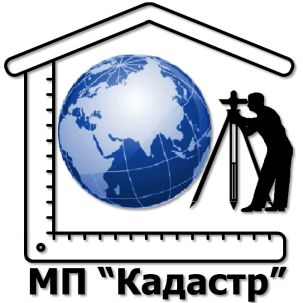 городского округа Саранск «Кадастр»(МП «Кадастр»)430005, г. Саранск, пр. Ленина, д. 4тел./факс (8342) 47-89-47e-mail: kadastr_13@mail.ruОКПО 21655188, ОГРН 1021300976883,ИНН 1325012787/ КПП 132601001_________________________________________________________________________Документация по внесению изменений в документацию по планировке территории, ограниченной ул. Красная, территорией Ботанического сада и автомобильной дорогой ("Обход города Саранска") рп. Луховка     г.о. Саранск (исключая территорию, ограниченную ул. Красная, ул. Рабочая, ул. Мичурина            г.о. Саранск), включая проект межевания, в части изменения планировки территории (проект межевания территории) земельных участков с кадастровыми номерами 13:23:1110310:661 и 13:23:1110310:662, расположенных в   районе ул. Молодежная рп. Луховка г.о. Саранск                                                             Шифр: 11-11/2021- ПМСаранск 2021 г.